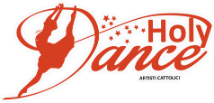 MILANO 2017-2018PERCORSO DI FORMAZIONEIN ANIMAZIONE LITURGICA ATTRAVERSOLA DANZA E LA GESTUALITA’Incontri mensili al sabato per principianti ed espertidal 9.9.2017  al  9.6.2018Stage Holy Dance durante l’annowww.holydance.itper informazioni:holydance@santamarialiberatrice.org